АппликацияЧто должен знать и уметь ребенок 3-4 лет к концу учебного года.Создавать изображения предметов из готовых фигур; украшать заготовки из бумаги разной формы; подбирать цвета, соответствующие изображаемым предметам и по собственному желанию; аккуратно использовать материалы.    Мы предлагаем Вам вместе с ребенком изготовить следующие аппликации, изготовление которых позволит реализовать следующие образовательные задачи:Учить детей составлять изображение из деталей.Учить составлять узор из кружков и квадратиков на бумажной салфетке квадратной формы, располагая кружки в углах квадрата и посередине, а квадратики – между ними.Развивать чувство ритма. Закреплять умение наклеивать детали аккуратно.Учить детей изображать в аппликации предметы, состоящие из нескольких частей, определять форму частей (прямоугольная, круглая, треугольная).Воспитывать самостоятельность.Тема:«Салфетка»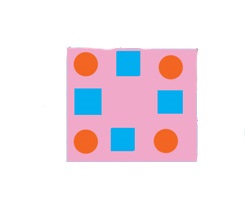  Посмотрите, как я сделала такую салфетку.1. На салфетку надо разложить фигуры. Я возьму круги красного цвета, положу на уголки салфетки, затем положу синие  квадраты между кругами.2. Проверю, красиво ли я разложила фигуры.Чтобы фигуры с салфетки не растерялись, что мне нужно сделать?Надо приклеить их клеем.Тема: «Скворечник»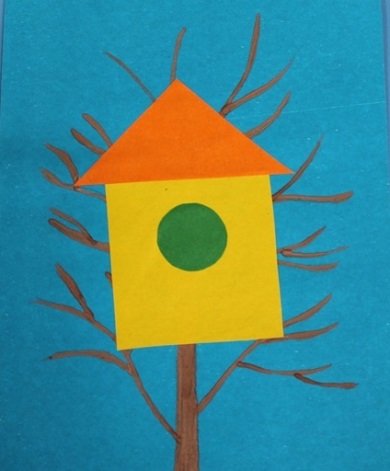 Я начинаю свою работу, а ты мне помогай. Задавайте ребенку вопросы:- Стенка у меня какой формы, ребята? А какого цвета?-Крыша - это фигура какая, скажи? А какого цвета крыша?- Правильно, а окно какой формы? А какого цвета?А дальше пусть ребенок сделает сам.«Мы построили скворечник-       Дом веселого скворца.       Мы повесили скворечник       Возле нашего крыльца»